SUBJECT: August 2018 ReportGroup photo of participants with the Business Coach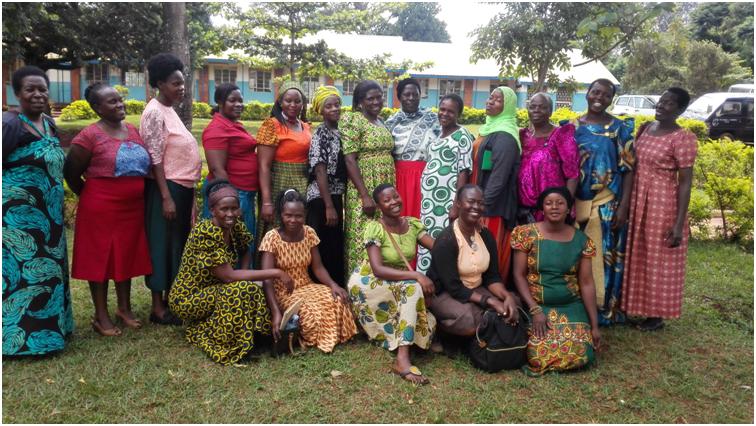 AchievementsWomen in Business 3rd Quarter Workshop 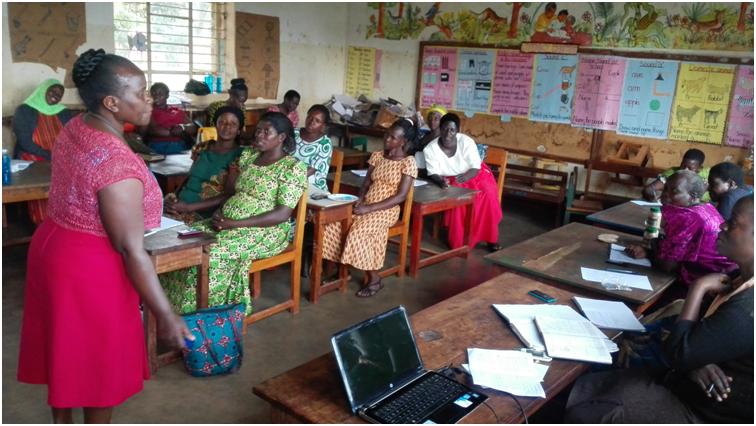 Business Coach (Harriet) facilitating the workshopThe 3rd Quarter WCFJC Women in Business (WiB) Workshop was held on Wednesday 29th August 2018 at St. Nicholas Primary School, Jinja. The workshop focused on product characteristics and Marketing, it was attended by 17 WiB participants facilitated by the WCFJC Business Coach, Ms. Harriet Nsubuga.. The objective of the training was to engage participants in evaluation and alignment of  products they put on the market for the customers.Business Coach (Harriet) explaining product characteristics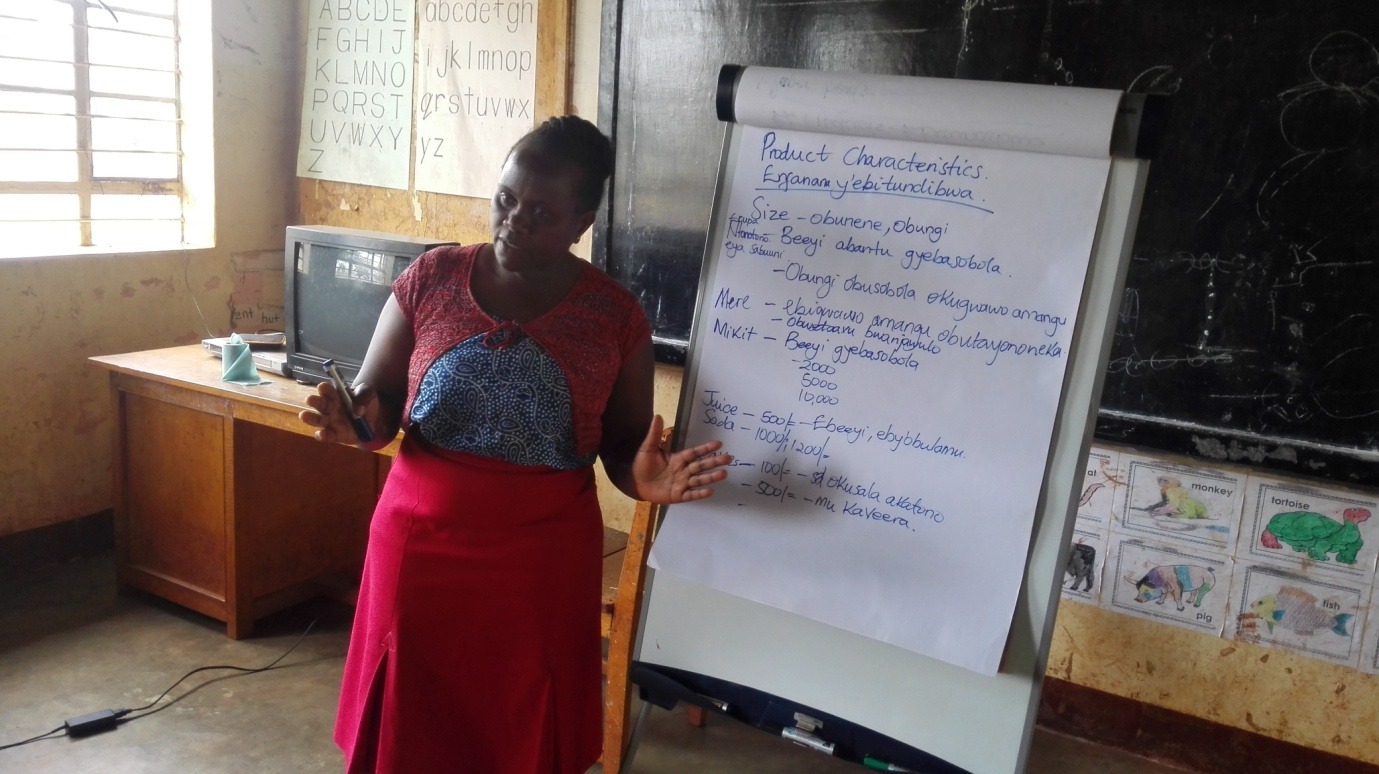 Aspects considered included;1. Quantity and SizeBoth quantity and size of products/services should be affordable to the target client, for example having a smaller glass of juice of about UGX 2,000  for low income earners and also a bigger glass of UGX5,000 and  above for those who can afford. She emphasized that both size and quantity of every product should be put into consideration for client satisfaction.Evelyn sales cakes she bakes to the participants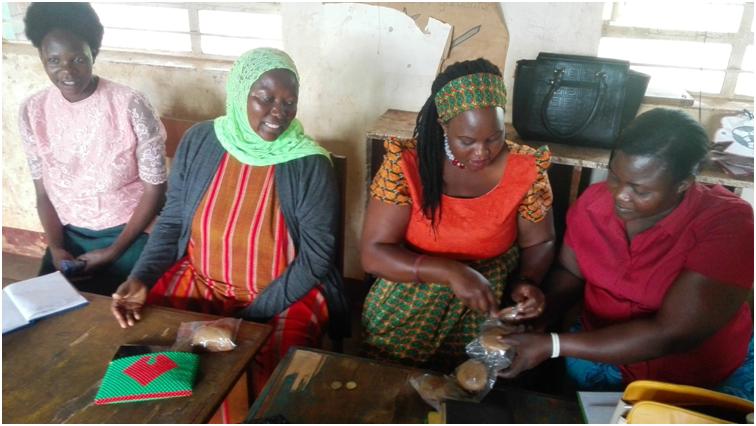 Evelyn demonstrates how she cuts the cakes into small pieces of UGX 100  to cater for all clients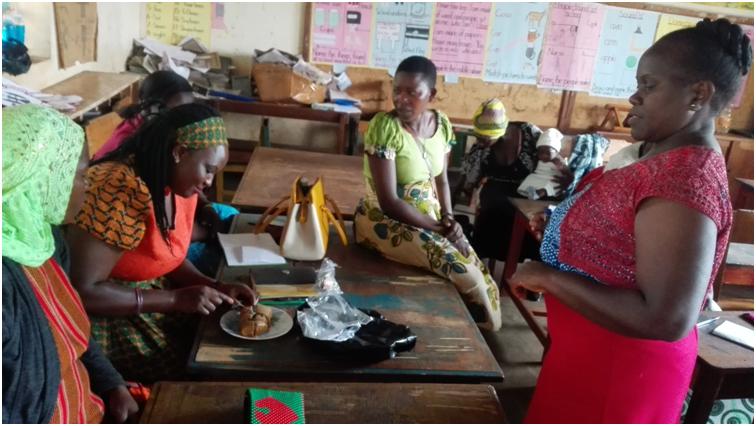 2. Product colorThe color of the product should match customer expectations for instance liquid soap is known to be green or blue so giving it a yellow color might not attract clients thinking it might not be fit for purpose. Fruit juice is known to be either yellow or orange depending on the type of the fruit, so making it blue or green if it is not herbal can raise concern among customers. This calls for market research to know customers/clients expectations before production of the products/services.3. Smell/flavor/aroma of the productThe aroma of the product should be appealing and seductive enough to attract clients for example lavender, rose, among others in soap, perfumes, Vaseline among others.4. Ingredients For drinks, natural flavors, herbal, mixed fruits in drinks, and in cooked food the type of curry used, materials used, labeling requirements - Q or S mark, size of font, pictures to use all contribute to customer satisfaction and should be taken care of.5. QualityQuality is key in production of any product. In addition to meeting customers' expectations, required standards for example UNBS, Global GAP, health standards in foods and drinks among others must be met.  This is for compliance with authorities and protection of the clients against harmful products.6. TimeProduction and delivery to the clients should be done timely. Delivery time should be adhered to, duration in terms of frequency of product delivery(daily, weekly or monthly). The supply should be consistent to avoid losses in terms of stock out costs and goodwill. 7. Product CostingProper costing must be done to gain from any product and to avoid making losses. Some of the determinants of costs are:1. Cost of raw materials for one piece e.g. a drink, a cake, address.2. Cost of labor– staff/workers both full time and casual, own labor.3. Cost of machinery/equipment - drier, blender, sewing machine, saucepans, desks and chairs.4. Cost of utilities - electricity, water, gas, firewood.Florence explaining ingredients used in preparation of her Mikit product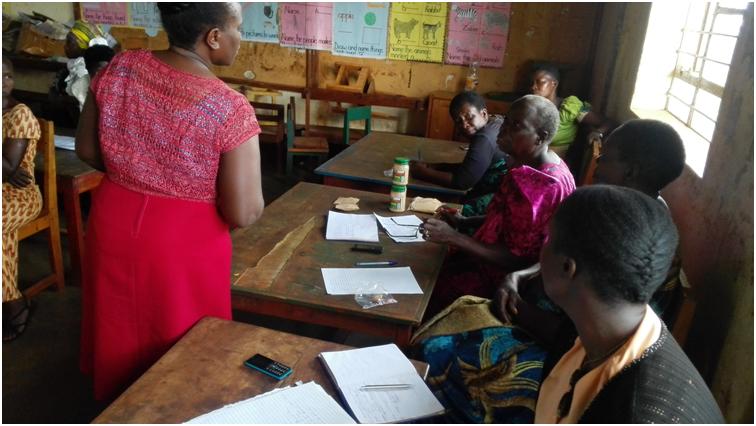 Peninah running a drug shop demonstrating one of the products (Paracetamol)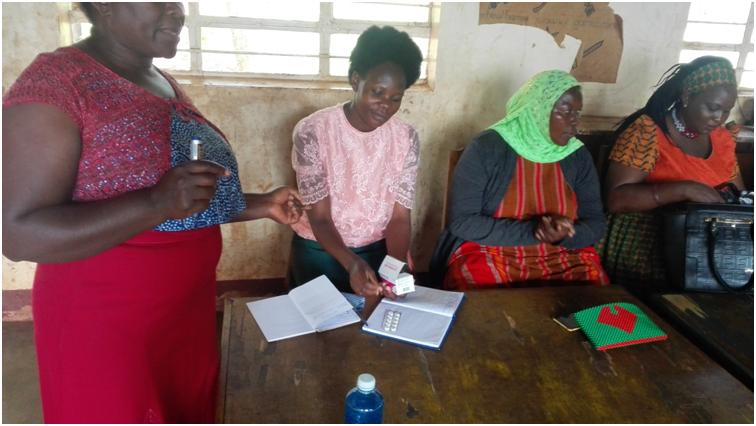 1.2 Profiling ParticipantsThe profiling and documentation exercise of the results of WiB participants has been completed. The exercise was  done to follow up and document WiB programme achievements. The profiles will continually be updated to have current detailed information about the program participants.1.3 Phase VIIIWiB in-kind Loan RepaymentSix (6) out of Nine (9) Phase VIII WiB participants who received in-kind loans on 15th December 2017 have completed paying back. The remaining three (3) will be completing paying back by the end of September 2018. By 31stAugust 2018, the repayments totaled to UGX 3,622,500 equivalent to (94%) loan portfolio recovery from UGX 3,391,500 (88%) in July 2018. (Ref: Appendix III).3.0 Upcoming Activities for the month of September 2018 Collection of outstanding loan repayments for three participants under Phase VIII WiB Loan.Conduct Women in Business follow-up coaching for the 3rd Quarter Workshop, scheduled to take place on 19th September 2018.Writing of the WCFJC Annual report.Appendix I: Summary of Financial Requirements for September 2018Appendix IIAppendix IIIFROM: Charity Nduhura (APM)TO:  Dorothy M. Tuma (Director), Board MembersDATE: 4th September 2018ItemCost (UGX)Office Petty Cash(August)20,000APM Lunch (August)100,000Field transport (Profiles compilation)150,000Follow up coaching(September 2018)64,000Total334,000Follow-Up Coaching  Lunch Budget ( September 2018) for 12 ParticipantsFollow-Up Coaching  Lunch Budget ( September 2018) for 12 ParticipantsFollow-Up Coaching  Lunch Budget ( September 2018) for 12 ParticipantsFollow-Up Coaching  Lunch Budget ( September 2018) for 12 ParticipantsItemUnitsUnit costAmountMeat2kgs         10,000          20,000 Rice3kgs           3,000          9,000 Matooke1 bunch         25,000          25,000 Charcoal1 basin         10,000          10,000 Total        64,000LOAN DISBURSMENT DATEREPORTING MONTHLOAN PHASE LOAN PORTFOLIO UGXACTUAL LOAN AMOUNT RECOVEREDBORROWER SAVINGS#ACTIVE LOANS#WEEKS IN LOAN PHASE%LOAN PHASE COMPLETED%LOAN PORTFOLIO RECOVERED% COMPLIANT BORROWERS25th Nov- 15thDec 2017August 2018Phase VIII3,840,0003,622,500703,0000314100%94%67%